INDICACIONES IMPORTANTES PARA ESTA SEMANAFAVOR LEER DETENIDAMENTE Y PREGUNTAR SI EXISTE DUDA ALGUNA.Durante esta semana habrá algunas variaciones en nuestras clases sincrónicas así: El día martes realizaremos clase sincrónica a las 9:30 para desarrollar e bimestral de inglés y a las doce como de costumbre para nuestro bimestral de sociales. El día miércoles no tendremos la clase sincrónica de matemáticas, nos conectaremos a las 10:30 para nuestro bimestral de lengua castellana y a las 12:00 para nuestro bimestral de ciencias naturales.El día jueves en clase sincrónica de lengua castellana a las 10:30 realizaremos nuestro bimestral de matemáticas.Es importante tenerlo presente ya que los enlaces de las pruebas se enviarán durante dicha clase virtual por el chat del zoom. Las niñas seguirán consignando sus actividades diariamente en el cuaderno según el horario, como lo hacíamos en clase. fecha, agenda: tema y actividad.Durante esta semana las niñas NO ENVIARAN EVIDENCIAS. confió en que consignarán en su cuaderno los desempeños del tercer periodo y realizarán el dibujo.LUNES 8 DE JUNIOFESTIVO: Día del sagrado corazón de Jesús 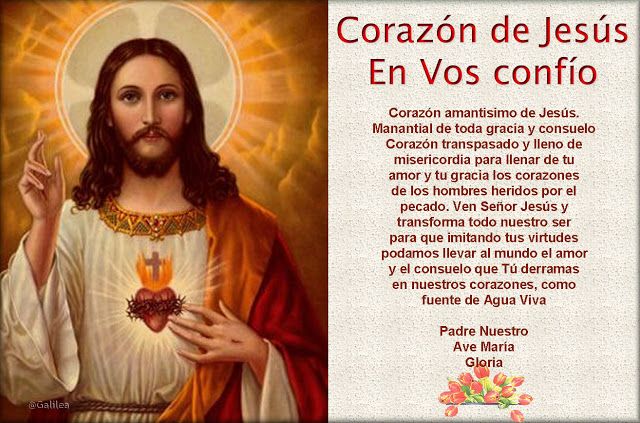 MARTES 9 DE JUNIOLENGUA CASTELLANA:Agenda  Tema: DESEMPEÑOS Y TEMAS TERCER PERIODOACTIVIDAD:Realizar el dibujo del tercer periodoConsignar en el cuaderno los temas y desempeños del tercer periodo.MATEMÁTICASAgenda:Tema:  PRUEBA BIMESTRAL INGLESACTIVIDAD: Clase Virtual: Nos conectaremos de forma sincrónica para realizar el bimestral de inglés. SOCIALESAgenda: Tema: PRUEBA BIMESTRAL DE SOCIALESACTIVIDAD:Clase virtual: Realizaremos en clase sincrónica la prueba bimestral de ciencias sociales. MIÉRCOLES 10 DE JUNIORELIGIONAgenda: Tema: DESEMPEÑOS Y TEMAS TERCER PERIODO ACTIVIDAD: 1. Realizar el dibujo del tercer periodo2. Consignar en el cuaderno los temas y desempeños del tercer periodo.MATEMÁTICASAgenda: Tema: DESEMPEÑOS Y TEMAS TERCER PERIODOACTIVIDAD:1. Realizar el dibujo del tercer periodo2. Consignar en el cuaderno los temas y desempeños del tercer periodo.LENGUA CASTELLANAAgenda: Tema: PRUEBA BIMESTRAL LENGUA CASTELLANA.ACTIVIDAD:Clase virtual: Realizaremos en clase sincrónica la prueba bimestral de lengua castellana.CIENCIASAgendaTema: PRUEBA BIMESTRAL CIENCIAS NATURALESACTIVIDADClase Virtual: Realizaremos en clase sincrónica la prueba bimestral de ciencias sociales.JUEVES 11 DE JUNIOSOCIALESAgendaTema: DESEMPEÑOS Y TEMAS TERCER PERIODOACTIVIDAD:1. Realizar el dibujo del tercer periodo2. Consignar en el cuaderno los temas y desempeños del tercer periodo.MATEMÁTICASAgendaTema: PRUEBA BIMESTRAL DE MATEMÁTICAS ACTIVIDAD: En clase virtual de lengua castellana a las 10:30 am, realizaremos nuestro bimestral de matemáticas. LENGUA CASTELLANAAgendaTema: COMPRENSION LECTORAEn tu clase de matemáticas realizaras tu sola el día de hoy la lectura del capítulo de clara y yo.La profesora e enviara el video de la lectura por el grupo del WhatsApp.ACTIVIDAD:¿Por qué Clara iba a ser grande?¿De qué maneras intento clara sacar el diente a su hermana? De qué manera lo hubieras hecho tú.Se te ha caído un diente, ¿cuéntanos cómo fue? Te has imaginado alguna vez al ratón recogiendo los dientes. DIBUJALO CIENCIAS            AgendaTema: DESEMPEÑOS Y TEMAS TERCER PERIODOACTIVIDAD:1. Realizar el dibujo del tercer periodo2. Consignar en el cuaderno los temas y desempeños del tercer periodo.VIERNES 12 DE JUNIO.URBANIDADAgendaTema: DESEMPEÑOS Y TEMAS TERCER PERIODOACTIVIDAD:1. Realizar el dibujo del tercer periodo2. Consignar en el cuaderno los temas y desempeños del tercer periodo.Ciencias Agenda:Tema: EL SISTEMA SOLAR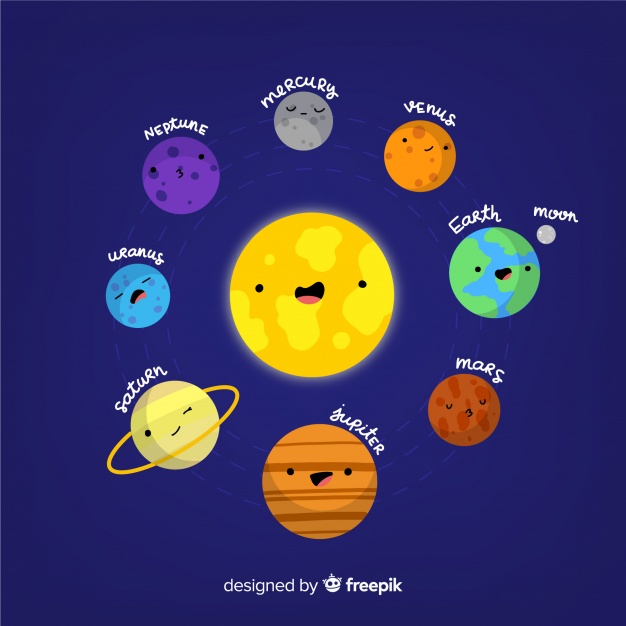 ACTIVIDAD: 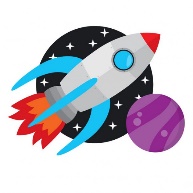 Y SI APRENDEMOS POESIA: (la profesora te enviara el video por el grupo de WhatsApp), apréndela y escríbela en tu cuaderno, puedes realizar el dibujo. MATEMATICASAgendaTema: LA MULTIPLICACIÓN COMO SUMAS DE NUMEROS IGUALES.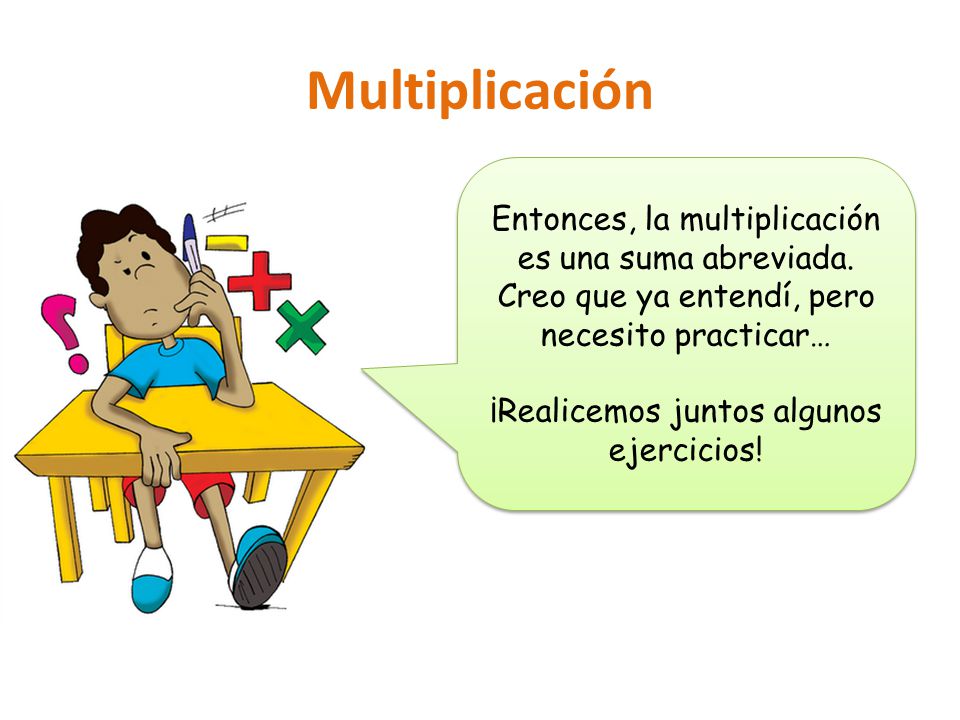 ACTIVIDAD: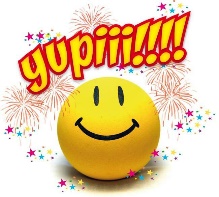 Clase virtual: Realizaremos juntas algunos ejercicios de conteo de números iguales para comenzar a MULTIPLICAR. SOCIALESAgendaTema: EL MUNICIPIOACTIVIDAD: Clase virtual: Comenzaremos nuestro tema del periodo conociendo donde esta ubicada nuestra ciudad de Medellín. NOS VEMOS EN CLASE.  ARTÍSTICA AgendaTema: DESEMPEÑOS Y TEMAS TERCER PERIODOACTIVIDAD:           1. Clase virtual: Realizaremos el dibujo del tercer periodo2. Consignar en el cuaderno los temas y desempeños del tercer periodo.PARA TENER EN CUENTARECUERDEN QUE EL HORARIO DE ACTIVIDADES VIRTUALES varia un poco durante esta semana.Los temas y desempeños del periodo quienes deseen y tengan la facilidad pueden imprimirlos y pegarlos. Sin embargo, no olviden que es bueno que las niñas realicen su lectura y hagan el dibujo del periodo.Esta semana no se envían evidencias.COLEGIO EMILIA RIQUELMEGuías de aprendizaje en casa 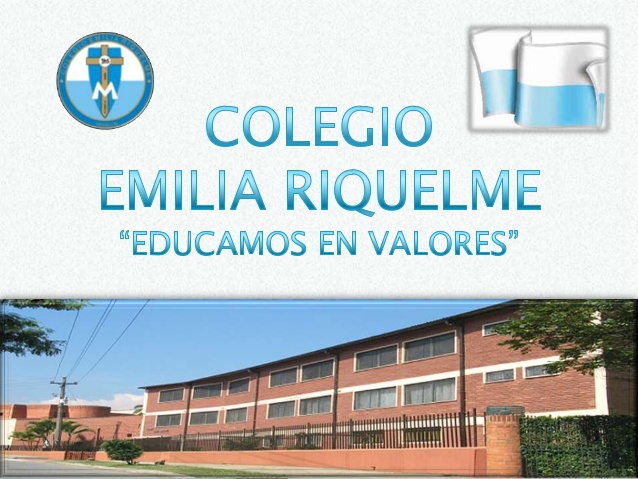 Grado: SEGUNDOSEMANA DEL 15 AL 19 DE JUNIOSEMANA DEL 15 AL 19 DE JUNIOSEMANA DEL 15 AL 19 DE JUNIOSEMANA DEL 15 AL 19 DE JUNIOSEMANA DEL 15 AL 19 DE JUNIOSEMANA DEL 15 AL 19 DE JUNIOSEMANA DEL 15 AL 19 DE JUNIOSEMANA DEL 15 AL 19 DE JUNIOHoras Horas Lunes Martes Miércoles Jueves Viernes Viernes 7 a 87 a 8Lengua castellanaActividad en casa:Desempeños ReligiónActividad en casa:DesempeñosSociales Actividad en casa:DesempeñosUrbanidadActividad en casa:Desempeños UrbanidadActividad en casa:Desempeños 8 a 9 8 a 9 Matemáticas :Actividad en casa:Comprensión lectora de Lengua castellana. MatemáticasClase virtual:Sumas de números iguales.MatemáticasClase virtual:Sumas de números iguales.DESCANSO (desayuno)DESCANSO (desayuno)DESCANSO (desayuno)DESCANSO (desayuno)DESCANSO (desayuno)DESCANSO (desayuno)DESCANSO (desayuno)DESCANSO (desayuno)9:30 a 10:309:30 a 10:30MatemáticasClase Virtual:Prueba bimestral de inglés. Matemáticas Actividad en casa:Desempeños Sociales.Clase virtual:El municipio Sociales.Clase virtual:El municipio 10:30 a 11:3010:30 a 11:30Lengua castellanaClase virtual:Prueba bimestral de lengua castellana. Lengua castellana:Clase virtual:Prueba bimestral de matemáticas. Ciencias Actividad en casa: El sistema solar Ciencias Actividad en casa: El sistema solar DESCANSO ( media mañana o almuerzo) DESCANSO ( media mañana o almuerzo) DESCANSO ( media mañana o almuerzo) DESCANSO ( media mañana o almuerzo) DESCANSO ( media mañana o almuerzo) DESCANSO ( media mañana o almuerzo) DESCANSO ( media mañana o almuerzo) DESCANSO ( media mañana o almuerzo) 12 a 1  Sociales:Clase virtual:Prueba bimestral de sociales. Ciencias:Clase virtual:Prueba bimestral de ciencias naturales. Ciencias:Actividad en casa: Desempeños.Ciencias:Actividad en casa: Desempeños.Artística Clase virtual:Desempeños 